Приложение Информацияоб исполнении бюджета проекта «Интеграция ресурсов организаций дошкольного и общего образования на территории Белгородской области»                           Борисовский район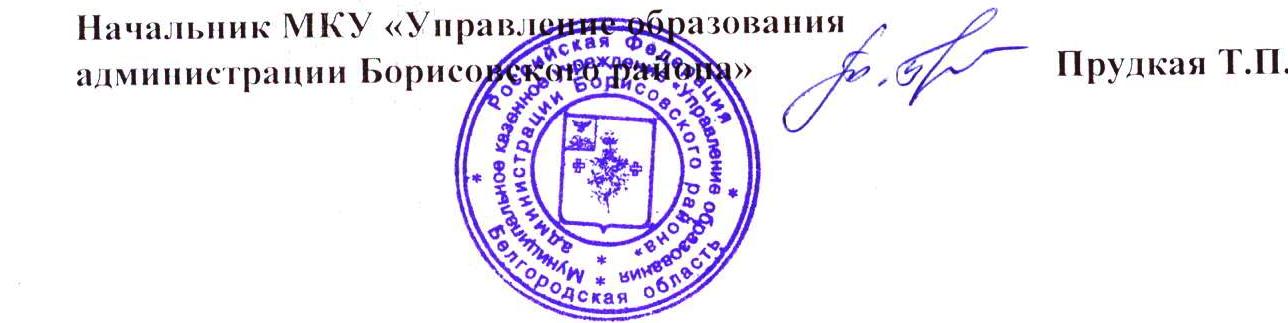 № п\пНаименование возможных финансовых расходовНаименование возможных финансовых расходовНаименование возможных финансовых расходовСумма (руб.)1.Уведомление заинтересованных сторон о предстоящей реорганизацииУведомление заинтересованных сторон о предстоящей реорганизацииУведомление заинтересованных сторон о предстоящей реорганизации-2.Публикация    информации    о    реорганизации    в    средствах    массовой информацииПубликация    информации    о    реорганизации    в    средствах    массовой информацииПубликация    информации    о    реорганизации    в    средствах    массовой информации82383.Заявление о внесении записи о прекращении деятельности присоединенных юридических лиц Ф№Р 16003Заявление о внесении записи о прекращении деятельности присоединенных юридических лиц Ф№Р 16003Заявление о внесении записи о прекращении деятельности присоединенных юридических лиц Ф№Р 160037004.Принятие Устава в новой редакции:государственная пошлинагосударственная пошлина8004.Принятие Устава в новой редакции:услуги нотариусауслуги нотариуса7005.Внесение изменений в лицензии на осуществление образовательнойдеятельностиВнесение изменений в лицензии на осуществление образовательнойдеятельностидополнительного адреса осуществления образовательной деятельности-5.Внесение изменений в лицензии на осуществление образовательнойдеятельностиВнесение изменений в лицензии на осуществление образовательнойдеятельностивида образовательной программы600ИТОГОИТОГОИТОГОИТОГО11038